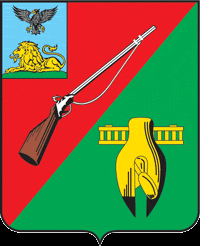 ОБЩЕСТВЕННАЯ ПАЛАТАСТАРООСКОЛЬСКОГО ГОРОДСКОГО ОКРУГАIII СОЗЫВАПятое пленарное  заседание Общественной палатыСтарооскольского городского округа« 19 » декабря  2017 г.	                             		     	         	                      № 22                                                             РЕШЕНИЕО подготовке к зиме городских служб и муниципальныхпредприятийЗаслушав и обсудив информацию выступающих руководителей предприятий и служб Старооскольского городского округа Общественная палата  РЕШИЛА:Принять к сведению информацию выступающих руководителей предприятий и служб. Рекомендовать администрации Старооскольского городского округа решить вопрос  муниципального контракта по эксплуатации и уборки внутриквартальных территорий, тротуаров пешеходных дорожек и посыпки пескосоляной смесью.Рекомендовать администрации Старооскольского городского округа принять на баланс «бесхозные» магистральные трубопроводы ливневой канализации для дальнейшего обслуживания.Рекомендовать администрации Старооскольского городского округа откорректировать  график уборки от снега автодорог сельских территорий, учитывая местонахождения предприятий, выполняющий данный муниципальный заказ.Рекомендовать администрации Старооскольского городского округа откорректировать график включения и выключения освещение города в утреннее и ночное время.Рекомендовать администрации Старооскольского городского округа создать службу по приёму обращений граждан по работе управляющих компаний жилых домов и муниципальных предприятий «Теплоэнерго», «Водоканал», МУП «СГМПО КХ», ФЛ.АО «Газпром Газораспределения Белгород» в г. Старый Оскол.Председатель  Общественной палатыСтарооскольского городского округа					В.Б. Лукъянцев